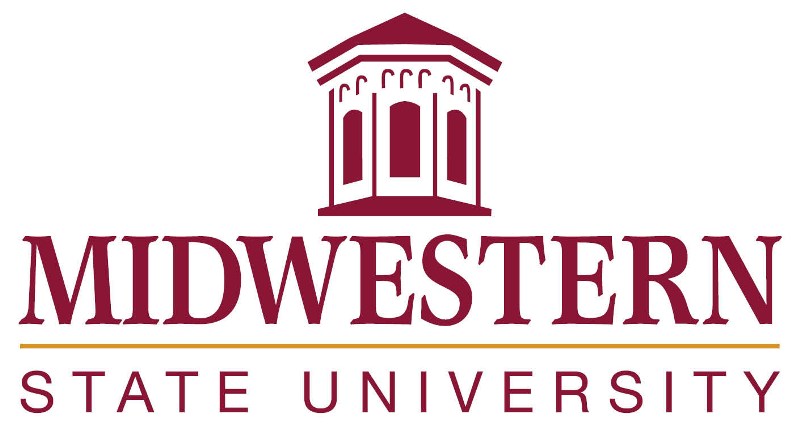 Transfer Course Equivalency GuideCollin CollegeUse this checklist to mark the courses taken at Collin College.CC (Coding at Collin College)		MSUACCOUNTING (ACCT, ACNT)		ACCT_____	2301 Prin. of Financial Accounting 	2143_____	2302 Prin. of Managerial Acct 	2243	All ACNT courses	WEAIR FORCE (AERS)All courses			ELNAANTHROPOLOGY (ANTH)_____	2389 Acad. Co-op Anthropology	NT	All other courses	ELNAARABIC (ARAB)	All courses	ELNAART (ARTS)	ART_____	1301 Art Appreciation	1413_____	1311 Design I (2-D)	1113_____	1312 Design II (3-D)	1123_____	1316 Drawing I	1313_____	1317 Drawing II	1323_____	2316 Painting I	2313_____	2326 Sculpture	2523_____	2333 Printmaking I	2153_____	2341 Metals 	2813_____	2346 Ceramics I	2613_____	2356 Photography I	2013_____	2389 Academic Co-op	NT	All other courses	ELNA		BIOLOGY (BIOL)	 BIOL_____	1322 Nutrition & Diet Therapy	1333_____ 	1406 Biology for Sci Majors I	1114_____ 	1407 Biology for Sci Majors II	1214_____	2389 Academic Co-op Biology	NT_____	2401 Anatomy & Physiology I	1134_____	2402 Anatomy & Physiology II	1234_____ 	2420 Microbiology for Non-Sci	2144_____ 	2421 Microbiology		2144	All other courses			ELNABUSINESS (BUSG, BUSI, HRPO, BMGT)	BUAD_____	1301 Business Principles		1033	All other courses			WEBUSINESS COMPUTERS (BCIS)		MIS_____	1305 Business Comp Applications	2003	All other courses			ELNACHEMISTRY (CHEM)			CHEM_____	1405 Introduction to Chemistry I	1103_____	1411 General Chemistry I		1141/1143_____	1412 General Chemistry II		1241/1243_____	2389 Academic Co-op Chemistry	NT_____	2423 Organic Chemistry I		2003/2001_____	2425 Organic Chemistry II	2013/2011	All other courses			ELNACC (Coding at Collin College)		MSU CHILD DEVELOPMENT (CDEC, TECA, EDUC)	                                                         ECED_____	1301 Intro. to the Teaching Prof.	EDUC 2013_____	1311 Educating Young Children	3103_____	1313 Curriculum Resources	4133_____	1318 Wellness of the Young Child  KNES 1933_____	1319 Child Guidance	4213_____	1321 The Infant and Toddler	4203_____	1354 Child Growth & Dev.	COUN 2023_____	1359 Children w/Special Needs	SPED 4533_____	2166 Practicum Child Care	4803_____	2301 Special Populations	SPED 3613	All other courses	ELNACHINESE (CHIN)	All courses			ELNACOMMUNICATIONS (COMM)		MCOM_____	1307 Introduction to Mass Comm.	1233_____	2366 Film Appreciation		2213_____	2389 Academic Co-op Comm.	NT	All other courses			ELNACOMPUTER SCIENCE (COSC)		CMPS_____	1301 Introduction to Computing	1013_____	1420 C Programming		1044	All other courses			ELNA	CRIMINAL JUSTICE (CRIJ)		CRJU_____	1301 Intro. to Criminal Justice	1113_____	1306 Court Systems & Practices	2933_____	2313 Correctional Sys. & Practices	2243_____	2323 Legal Asp. of Law Enforcement	2213	_____	2328 Police Systems and Practices	2233	All other courses			ELNADANCE (DANC)_____	2389 Academic Co-op Dance	NT	All other courses			ELNADRAMA (DRAM)			THEA_____	1120 Theatre Practicum I		1121_____	1121 Theatre Practicum II		2121_____	1310 Theater Appreciation		1503_____	1322 Stage Movement		2113_____	1330 Stagecraft I			1513_____	1341 Stage Makeup		1613_____	1351 Acting I			1403_____	2336 Voice for the Actor		1233_____	2361 History of the Theater I	2433_____	2362 History of the Theater II	2443_____	2366 Film Appreciation		MCOM 2213_____	2389 Academic Co-op Drama	NTAll other courses			ELNACC (Coding at Collin College)		MSU ECONOMICS (ECON)			ECON_____	1301 Introduction to Economics	1333_____	2301 Principles of Macroeconomics	2333_____	2302 Principles of Microeconomics	2433_____	2389 Academic Co-op Economics	NTENGINEERING (ENGR)			MENG_____	1201 Introduction to Engineering	1101_____	1304 Engineering Graphics	1132_____	2301 Engineering Mechanics I	2113_____	2302 Engineering Mechanics II	2213_____	2305/2105 Electrical Circuits I	2104_____	2332 Mechanics of Materials	2223All other courses			ELNA	ENGLISH (ENGL)			ENGL_____	1301 Composition I		1143_____	1302 Composition II		1153_____	2322 British Literature I		2813_____	2323 British Literature II		2823_____	2327 American Literature I	2613_____	2328 American Literature II	2623_____	2332 World Literature I		2413_____	2333 World Literature II		2423_____	2389 Academic Co-op English	NT	All other courses			ELNAENVIRONMENTAL SCIENCE (ENVR)	ENSC_____	1401 Environmental Science I	1114	All other courses			ELNAFRENCH (FREN)			FREN_____	1411 Beginning French I		1134_____	1412 Beginning French II		1234_____	2311 Intermediate French I	2133_____	2312 Intermediate French II	2233GEOGRAPHY (GEOG)			GEOG_____	1303 World Regional Geography	2023	All other courses			ELNAGEOLOGY (GEOL)			GEOS_____	1403 Physical Geology		1134_____	1404 Historical Geology		1234_____	2389 Academic Co-op Geology	NT	All other courses			ELNAGERMAN (GERM)			GERM_____	1411 Beginning German I		1134_____	1412 Beginning German II	1234_____	2311 Intermediate German I	2133_____	2312 Intermediate German II	2233GOVERNMENT (GOVT)			POLS_____	2107 Federal & Texas Const.	1131_____	2304 Intro to Political Science	2523_____	2305 Federal Government		1433_____	2306 Texas Government		1333_____	2389 Academic Co-op Government	NT	All other courses			ELNACC (Coding at Collin College)		MSU HISTORY (HIST)			HIST_____	1301 United States History I	1133_____	1302 United States History II	1233_____	2311 Western Civilization I	1333_____	2312 Western Civilization II	1433_____	2321 World Civilizations I		1353_____	2322 World Civilizations II	1453_____	2389 Academic Co-op History	NT	All other courses			ELNAHUMANITIES (HUMA)				All courses 			ELNAITALIAN (ITAL)	All courses			ELNAJAPANESE (JAPN)				All courses			ELNAMATHEMATICS (MATH)		MATH_____	0406 Intermediate Algebra		1003_____	1314 College Algebra		1233_____	1316 Plane Trigonometry		1433_____	1324 Math for Bus & Social Sci.	1203_____	1332 Contemporary Mathematics	1053_____	1350 Mathematics for Teachers I	2033_____	1351 Mathematics for Teachers II	2043_____	1414 College Algebra		1233_____	2318 Linear Algebra		2753	_____	2412 Pre-Calculus Math		1534_____	2413 Calculus I			1634_____	2414 Calculus II			1734_____	2415 Calculus III			2534	All other Dev courses		NT	All other courses			ELNAMUSIC (MUSI, MUAP, MUEN)		MUSC_____	1116 Sight Singing & Ear Train I	1601_____	1117 Sight Singing & Ear Train II	2621_____	1181 Piano Class I		1111_____	1182 Piano Class II		1121_____	1306 Music Appreciation		1033_____	1310 American Music		1043_____	1311 Music Theory I		1603_____	1312 Music Theory II		2623_____	2181 Piano Class III		1131_____	2182 Piano Class IV		1151_____	2389 Academic Co-op Music	NT		All other courses			ELNAPHILOSOPHY (PHIL)			PHIL_____	1301 Introduction to Philosophy	1033_____	2303 Introduction to Formal Logic	1533_____	2306 Introduction to Ethics	2033_____	2307 Intro to Social & Poli Phil	2133_____	2321 Philosophy of Religion	2333	All other courses			ELNA	CC (Coding at Collin College)		MSU PHYSICAL EDUCATION (PHED, KINE)	EXPH_____	1164 Intro to Physical Fit & Well	1011_____	1304 Personal/Community Health  	1203_____	1306 First Aid	 		2213_____	2356 Care & Prev of Athletic Inj	ATRN1073	All other courses			ELNAPHYSICS (PHYS)			PHYS_____	1401 College Physics I		1144_____	1402 College Physics II		1244_____	1403 Stars and Galaxies	 	1533_____	1415 Physical Science I		GNSC1204_____	2389 Academic Co-op Physics	NT_____	2425 University Physics I		1624_____	2426 University Physics II		2644	All other courses			ELNAPSYCHOLOGY (PSYC)			PSYC_____	2301 General Psychology		1103_____	2389 Academic Co-op Psychology	NT	All other courses			ELNARUSSIAN (RUSS)				All courses			ELNASOCIAL WORK (SOCW)			SOWK_____	2361 Introduction to Social Work	2423_____	2389 Academic Cooperative	NT	All other courses			ELNASOCIOLOGY (SOCI)			SOCL_____	1301 Introduction to Sociology	1133_____	1306 Social Problems		2233_____	2389 Academic Co-op Sociology	NT	All other courses			ELNASPANISH (SPAN)			SPAN_____	1411 Beginning Spanish I		1134_____	1412 Beginning Spanish II		1234_____	2311 Intermediate Spanish I	2133_____	2312 Intermediate Spanish II	2233	All other courses			ELNASPEECH (SPCH)				SPCH_____	1315 Public Speaking 		1133_____	1318 Interpersonal Comm.		2423_____	2389 Academic Co-op Speech	NT	All other courses			ELNATotal Hours at CC			_____		*Workforce Education	Animation and Game ArtAutomotive	BiotechnologyBusiness ManagementCollision TechnologyCommercial Photography*Workforce EducationCommunication Design	Computer Aided Drafting/DesignComputer ApplicationsComputer Information SystemsComputer Maintenance TechnologyComputer Media/Graphic DesignComputer Networking Technology	Computer ProgrammingComputer System SecurityComputer-Aided Drafting and DesignConstruction ManagementCriminal Justice AdministrationCulinary ArtsCybersecurityDental HygieneDesktop PublishingDiagnostic Medical SonographyDraftingE-Business MediaElectronic Engineering & TechnologyEmergency Medical ServicesEngineering TechnologyEnglish for Non-Native SpeakersFire ScienceGeographic Information SystemsHealth Information TechnologyHeating, Ventilation, & Air ConditioningHospitality and Food Service ManagementHotel/Restaurant ManagementHuman ResourcesInformation Systems CybersecurityInsurance ManagementIntegrated Reading/WritingInterior and Architectural DesignInterpreter for Deaf/Hard-of-HearingLaw Enforcement/Police ScienceManagementMarketingMusic, Commercial & BusinessNursingOccupational Safety & Health TechnologyOffice AdministrationOffice Systems TechnologyParalegal/Legal AssistantPastry ArtsPhotographyPolysomnographic TechnologyReal EstateRespiratory CareRoboticsSemiconductor Manufacturing TechnologySign LanguageSmall Unmanned Aerial SystemsSolar TechnologySport and FitnessSupply Chain ManagementSurgical TechnologyVascular Sonography Vocational NursingWelding